ARS Protein Application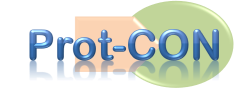 Medical Bioconvergence Research CenterProtein Preparation & Purification Team Researcher Kyung Hee RheeE. rhee81kh@snu.ac.kr  T. +82 31 888 9296 F. +82 31 888 92948F.B-dong Advanced Institutes of Convergence Technology,864-1, Iui-dong, Yeongtong-gu, Suwon-si, Gyeonggi-do, South Korea. 443-270관리 ID(관리자용)(비워두세요)(비워두세요)(비워두세요)신청자 (Client)하지희하지희하지희책임자(또는 팀장)김용성 교수님김용성 교수님김용성 교수님기관(Institution)아주대학교아주대학교아주대학교소속(Affiliation)항체공학연구실 항체공학연구실 항체공학연구실 Lab address경기도 수원시 영통구 원천동 산5번지 아주대학교 팔달관 416호경기도 수원시 영통구 원천동 산5번지 아주대학교 팔달관 416호경기도 수원시 영통구 원천동 산5번지 아주대학교 팔달관 416호E-maillovegodnjs@ajou.ac.krH.P010-9938-9445Protein nameAIMP2(p38), AIMP2-DX2(p38-DX2), TRX tag onlyAIMP2(p38), AIMP2-DX2(p38-DX2), TRX tag onlyAIMP2(p38), AIMP2-DX2(p38-DX2), TRX tag onlyCat. NoPCP21-HN, PCP22-HTN, PCP25-HTNPCP21-HN, PCP22-HTN, PCP25-HTNPCP21-HN, PCP22-HTN, PCP25-HTNOrder date2014-09-222014-09-222014-09-22Dead line2014-09-22~2014-09-22~2014-09-22~Protein yield0.5-1 mg0.5-1 mg0.5-1 mgProtein Purity95% 이상95% 이상95% 이상요구 사항(주의해야 할 사항 또는 요청사항 등등 적어주세요)(주의해야 할 사항 또는 요청사항 등등 적어주세요)(주의해야 할 사항 또는 요청사항 등등 적어주세요)